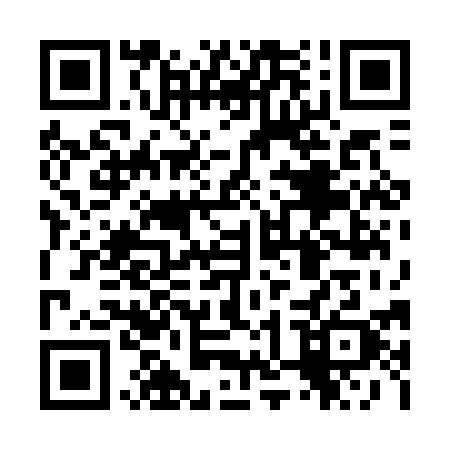 Prayer times for Iskwatimich Aysinakuch, Quebec, CanadaMon 1 Jul 2024 - Wed 31 Jul 2024High Latitude Method: Angle Based RulePrayer Calculation Method: Islamic Society of North AmericaAsar Calculation Method: HanafiPrayer times provided by https://www.salahtimes.comDateDayFajrSunriseDhuhrAsrMaghribIsha1Mon2:524:331:126:579:5011:312Tue2:534:341:126:579:5011:313Wed2:534:351:126:569:4911:314Thu2:544:361:126:569:4911:305Fri2:554:371:136:569:4811:306Sat2:554:381:136:569:4711:307Sun2:564:391:136:559:4611:308Mon2:564:401:136:559:4511:299Tue2:574:411:136:559:4511:2910Wed2:584:431:136:549:4411:2811Thu2:594:441:136:549:4311:2812Fri2:594:451:146:539:4111:2713Sat3:004:471:146:539:4011:2714Sun3:014:481:146:529:3911:2615Mon3:014:491:146:519:3811:2616Tue3:024:511:146:519:3711:2517Wed3:034:521:146:509:3511:2418Thu3:044:541:146:499:3411:2419Fri3:054:551:146:499:3211:2320Sat3:054:571:146:489:3111:2221Sun3:064:581:146:479:2911:2222Mon3:075:001:146:469:2811:2123Tue3:085:021:146:459:2611:2024Wed3:095:031:146:459:2511:1925Thu3:105:051:146:449:2311:1826Fri3:105:071:146:439:2111:1827Sat3:115:081:146:429:1911:1728Sun3:125:101:146:419:1811:1629Mon3:135:121:146:399:1611:1530Tue3:145:141:146:389:1411:1431Wed3:155:151:146:379:1211:13